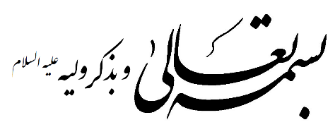 روزى رسول خدا صلّى اللَّه علیه و آله و سلّم در «ابطح» نشسته بود، جبرئیل نازل شد و عرض کرد: خداوند بزرگ، بر تو سلام فرستاده و مى‏ فرماید: چهل شبانه روز از خدیجه کناره‏ گیرى کن و به عبادت و تهجد مشغول باش. پیغمبر اکرم بر طبق دستور خداوند حکیم، چهل روز به خانه ‏ى خدیجه نرفت. و در آن مدت، شبها به نماز و عبادت مى‏ پرداخت و روزها روزه‏ دار بود. توسط عمار براى خدیجه پیغام فرستاد که اى بانوى عزیز، کناره‏ گیرى من از تو بدان جهت نیست که کدورتى داشته باشم، تو همچنان عزیز و گرامى هستى. بلکه در این کار از دستور پروردگار جهان اطاعت مى کنم، و خدا به مصالح آگاهتر است. اى خدیجه، تو بانوى بزرگوار هستى که خداوند، در هر روز چندین مرتبه به وجود تو بر فرشتگان خویش مباهات مى‏ کند. شبها درب خانه را ببند و در بستر استراحت کن و منتظر دستور پروردگار عالم باش. من در این مدت در خانه‏ ى فاطمه دختر اسد خواهم ماند. خدیجه بر طبق دستور رسول خدا رفتار کرد و در آن مدت از مفارقت همسر محبوب خویش و اندوه تنهایى مى‏ گریست. چون چهل روز بدین منوال سپرى شد، فرشته ‏ى خدا فرود آمد. غذائى از بهشت آورد و عرض کرد: امشب از این غذاهاى بهشتى تناول کن. رسول خدا با آن غذاهاى روحانى و بهشتى افطار کرد. هنگامیکه برخاست تا آماده‏ ى نماز و عبادت شود، جبرئیل نازل شد و عرض کرد: اى رسول گرامى خدا، امشب از نماز مستحبى بگذر و به سوى خانه‏ ى خدیجه حرکت کن زیرا خدا اراده نموده که از صلب تو فرزند پاکیزه‏ اى بیافریند. پیغمبر اکرم با شتاب رهسپار خانه‏ ى خدیجه شد. خدیجه مى‏ گوید: در آن شب طبق معمول، درب خانه را بسته و در بستر استراحت کرده بودم. ناگهان صداى کوبیدن در بلند شد. گفتم: کیست؟ که جز محمد (صلّى اللَّه علیه و آله و سلّم) کسى سزاوار نیست درب این خانه را بکوبد. آهنگ دلنشین پیغمبر بگوشم رسید که فرمود: باز کن، محمد هستم. شتابان در را باز کردم. با روى گشاده وارد خانه شد. طولى نکشید که نور فاطمه علیهاالسلام از صلب پدر به رحم مادر وارد شد. مطلب دیگر آنکه: اعتکاف چهل روزه حضرت در خانه فاطمه بنت اسد، و شب زنده ‏دارى و روزه ‏هاى مکرر و کناره ‏گیرى از مردم و از همسر بزرگوارش خدیجه، شباهتى به دوران آغازین نزول وحى و روزهاى نخستین قبل از بعثت داشت آرى: در آن ایام آماده پذیرش تحفه الهى بود که بزودى منشا پیدایش امامت و ولایت مى‏ شد بلکه او ریشه اصلى درخت نبوت بود، همانگونه که از حضرت باقر علیه‏السلام وارد شده است.(1) مطلب دیگر آنکه حضرت سنت و روش همیشگى خود را در هنگام افطار ترک کرده و آن غذا را به خود اختصاص داده و دیگران را از ورود به آن خانه منع کرد. نکته دیگر آنکه: سنت خود را در تطهیر و وضو گرفتن به هنگام ورود به خانه و آماده شدن براى نماز قبل از خوابیدن ترک کرد که این رها کردن سنت جاریه دلالت بر اهمیت آن موضوع دارد.    1- طریحى، مجمع‏البحرین، ماده شجر.